FUND RAISER GOAL: $10,000.00 to launch the Family Solution Finder Learning Centers “Mobile Seminar Library Trailer” CONCEPT: To bring a tangible experience into the realm of family of learning about their journey with substance use disorders. Our Mobile Seminar Family Library Trailer” will raise awareness that empowerment through knowledge is possible and available. It will address stigma and increase prevention while building community collaboration. In the end we hope to excite the idea of sharedness in this epidemic. We will meet the family where they are, schools, Community Events, Sporting Events everywhere they go we can now goes, because this drug epidemic is everywhere, so to needs to be knowledge. We will suffocate is through proactive learning and family education. 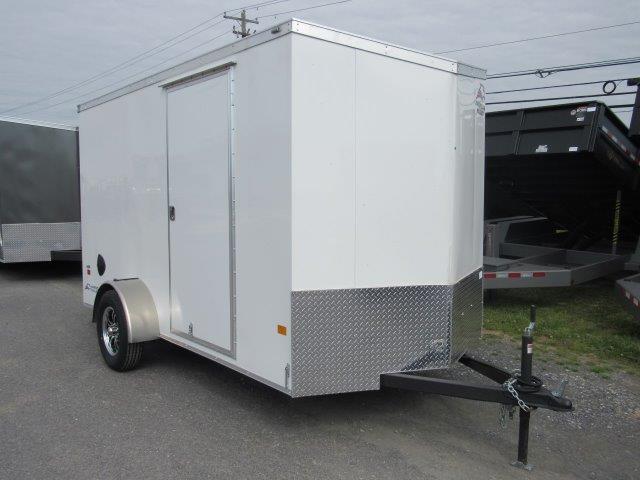 The Family Solution Finder Learning Centers “Mobile Seminar Family Library Trailer”.Discover the Family Journey with Substance Use Disorders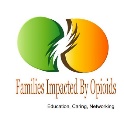 Graphic for Right Side of Trailer PanelsEDUCATION FOR FAMILIES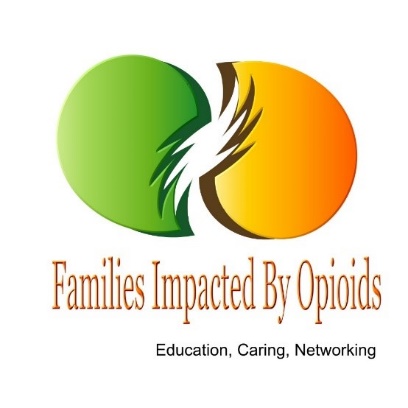 DEALING WITH ADDICTIONSFamiliesImpactedByOpioids.ComCleveland, Ohio440.385.7605Graphic for Left Side of Trailer Panels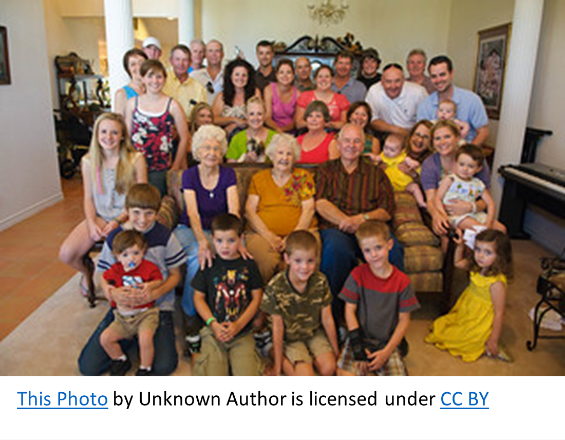 	EDUCATION FOR FAMILIESDEALING WITH ADDICTIONSFamiliesImpactedByOpioids.ComCleveland, Ohio440.385.7605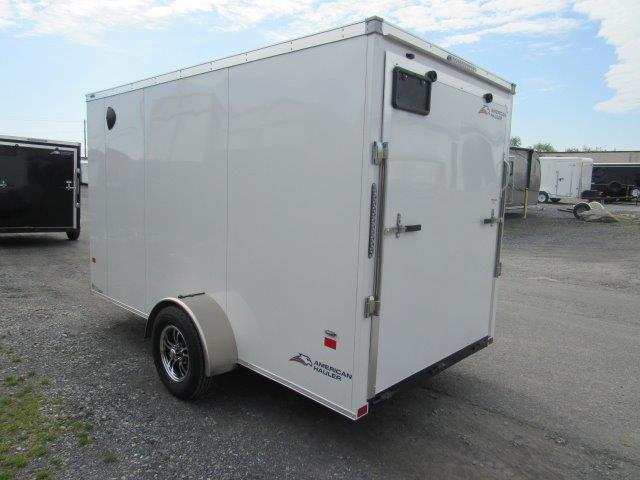 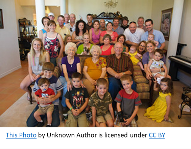 Graphic For Back of Trailer Panel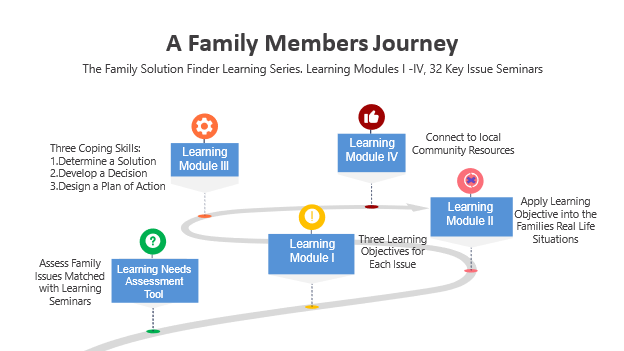 Familiesimpactedbyopioids.Com440.385.7605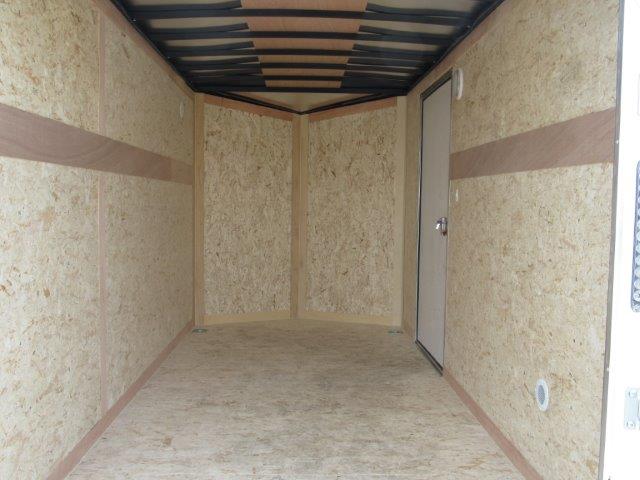 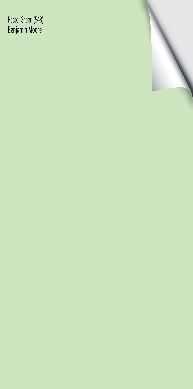 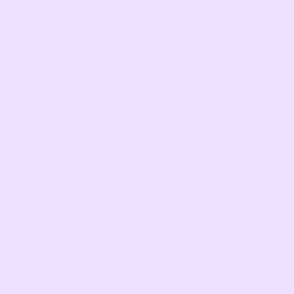 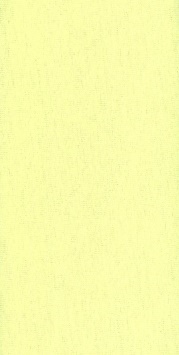 Colors for WallsLeft Side: Color Pastel Green Front: With a Shelf for Flat Screen TV and Laptop: Pastel PurpleRight Side: Pastel YellowCeiling: Sky BlueInside Purpose: Educate the family about their journey and the issues, visually gaining access to their other senses, touch, sight, emotion, sound, Smell. PRIMARY MESSAGE: This is The Families Life Journey when living with substance use disorders.Knowledge is EmpowermentStepping inside the trailer, these are the wall displaysSTATION ONE GRAPHIC, inside Left wall back of TrailerLeft Side Color Pastel Green Message “Impact on the Family, Creates a Need for Knowledge”Top of Wall: The Family Journey Timeline The substance user Timeline is a lifelong journey: Using has become known / Their Behavior / Police or Emergency Room Overdose /  Drug Court or Jail / Treatment Center / Relapse / Financial Stress / Lifelong Recovery or BereavementBottom of Wall: The Family Learning TimelineThe  Family Members Lifelong Journey Timeline of Learning: 	Family Dynamics / The Disease / Community and Family /                             / Plan of Action STATION TWO GRAPHIC, inside Left wall front of TrailerHam Reduction & NARCAN display, Get Organized Message.STATION THREE GRAPHIC, Inside Point Front of TrailerFront Point of Trailer:  Large Flat Screen with a short looping video about the impact to a family with a Video on reinforcing the family as a system with knowledge.Inside Floor: Light Gray Paint, Porch Paint brandSTATION FOUR, Inside Right Side front of trailerMessage:  “Educate the Community Stakeholders about the Families”Community Stakeholder Books.From Coach, Employer, Counselor, Police, Courts, Community Agency, Pastor to family table 12 seminar books.STATION FIVE, Inside Right Side Back of TrailerInvest in the Family Ministry Program:  THEAM  The Churches have a role to play.Specialty Court Program  THEAM the courts are a place where families are engaged. On inside Ramp Door Floor: Color Dreamy Cloud Gray with slip prevention strips.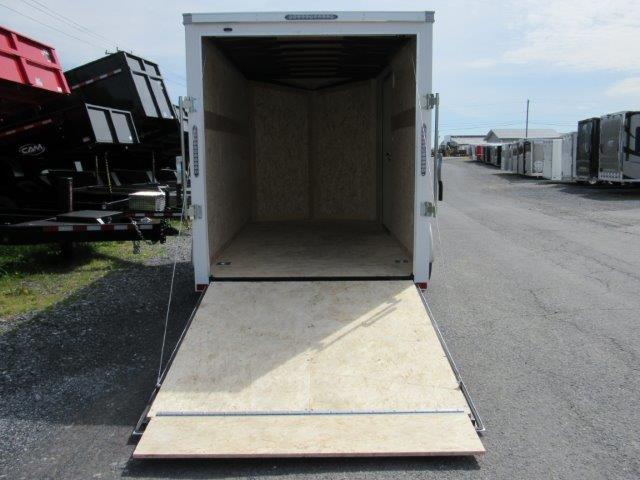 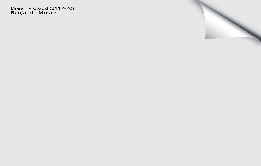 Traffic Cones placed around the trailer.Table, chairs and carpet outside trailer for discussions when the exit. Orange Tent over outside area with banner.  Ice Chest with water with water.  Cell with Pandora Radio playing music.  Inside Colors: 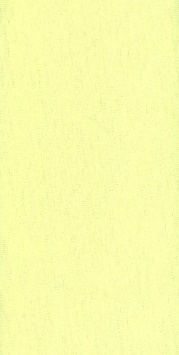 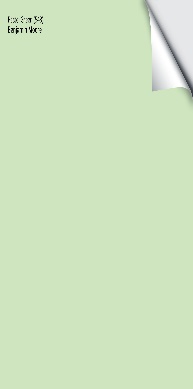 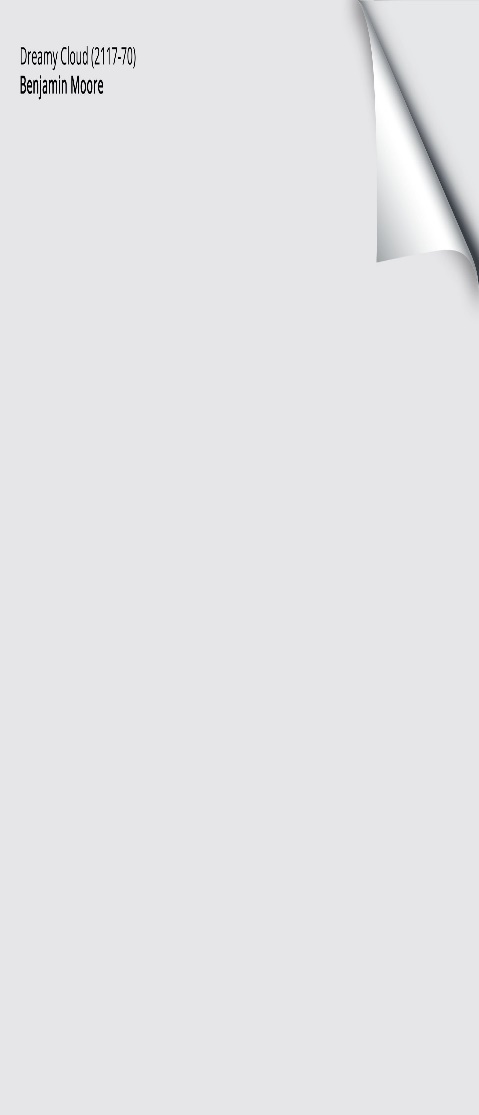 Upon exiting through the side door is a sitting area with a table, cooler with water bottles, and a trailer attendant ready to discuss the Family Solution Finder Curriculum Builder Program. They can take an assessment, determine with issues to view and leave with a curriculum ready to start when they arrive home. 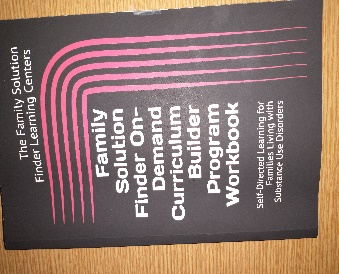 BUDGET:Trailer: 					$6,300.00Outside Trailer Graphics:		$ 1,700Inside Remodeling:			 $1,500Annual fees for storage 			$600   		$50 / Month						$10,100.00 